Enlargements Create A Picture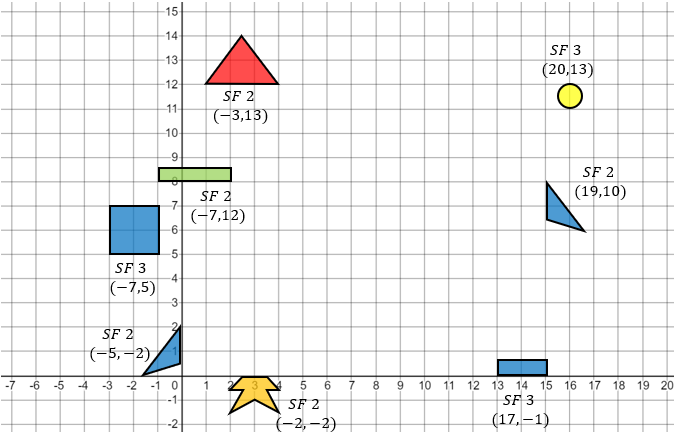 